أتفقه في أحكام الصيام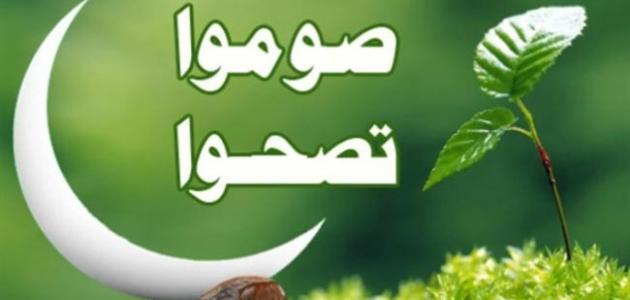 يراد بالفقه معرفة الأحكام الشرعية الدقيقة المتعلقة بأعمال العباد، من حلال وحرام ومكروه ومنوب وواجب والمستنبطة من المصادر الشرعية الأصلية والأدلة التفصيلية أما الصيام فهو الكف والامتناع عن شهوة الطعام والشراب والجماع من طلوع الفجر إلى غروب الشمس امتثالاً لأمر الله تعالى
فالصوم له شروط يبنى عليها (وجوبه وصحته وقبوله) عند الله تعالى وسنن يحصل بها كماله وزيادة الثواب عليه من الله تعالى وكذلك للصوم مفسدات تبطلهشروط الصيام:شروط وجوب:
الإسلام – العقل
البلوغ – القدرة – الإقامةشروط صحة:
النية – التمييز
الطهارة من الحيض و النفاسسنن الصيام وآدابه:
1- السحور
2- تعجيل الإفطار
3- الإفطار على رطب
4- الدعاء عند الفطر وأثناء الصيام
5- الزيادة في أعمال الخير
6- الاجتهاد في العبادة في العشر الأواخرمباحات الصيام:
1- الاغتسال والجلوس في الماء للتبرد
2- بلع الريق؛ والنخامة
3 ذوق الطعام باللسان فقط بشرط ألا يُدخل شيء منه إلى حلقه
4- شم الروائح ومعطرات الجومفسدات الصيام:
1- كل ما وصل إلى الجوف من الفم والأنف
2- القيء عمداً
3- إنزال المني بشهوة
4- خروج دم الحيض والنفاس
5- إخراج الدم من البدن
6- الجماعقاعدة: لا يفطر الصائم بشيء من المفسدات إلا إذا كان: عالماً – ذاكراً – عامداًأصحاب الأعذار والرخص:
1- القضاء (المسافر – المريض الذي نرجو شفاؤه – الحائض والنفساء – الحامل أو المرضع في حال الضرورة)
2- الفدية (كبير السن الهرم والمريض الذي لا يرجى برؤه)